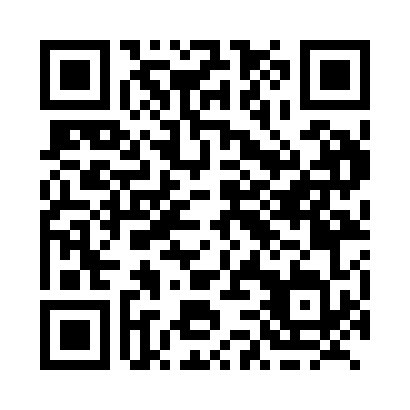 Prayer times for Caliento, Manitoba, CanadaMon 1 Jul 2024 - Wed 31 Jul 2024High Latitude Method: Angle Based RulePrayer Calculation Method: Islamic Society of North AmericaAsar Calculation Method: HanafiPrayer times provided by https://www.salahtimes.comDateDayFajrSunriseDhuhrAsrMaghribIsha1Mon3:285:251:307:009:3411:322Tue3:285:261:307:009:3311:323Wed3:285:271:307:009:3311:314Thu3:295:281:307:009:3311:315Fri3:295:281:307:009:3211:316Sat3:305:291:317:009:3211:317Sun3:305:301:317:009:3111:318Mon3:315:311:316:599:3111:319Tue3:315:321:316:599:3011:3010Wed3:325:331:316:599:2911:3011Thu3:325:341:316:589:2811:3012Fri3:335:351:316:589:2811:2913Sat3:345:361:326:589:2711:2914Sun3:345:371:326:579:2611:2915Mon3:355:381:326:579:2511:2816Tue3:355:391:326:569:2411:2817Wed3:365:401:326:569:2311:2718Thu3:365:411:326:559:2211:2719Fri3:375:421:326:559:2111:2620Sat3:385:441:326:549:2011:2621Sun3:395:451:326:539:1911:2422Mon3:425:461:326:539:1811:2123Tue3:445:471:326:529:1711:1924Wed3:465:491:326:519:1511:1725Thu3:485:501:326:519:1411:1526Fri3:515:511:326:509:1311:1227Sat3:535:521:326:499:1111:1028Sun3:555:541:326:489:1011:0829Mon3:585:551:326:479:0911:0530Tue4:005:561:326:479:0711:0331Wed4:025:581:326:469:0611:01